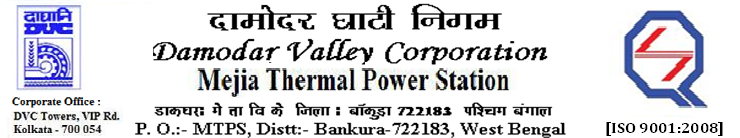 Phone No.: 03241- 263038FAX: 03241-262287E-Tender NoticesDamodar Valley Corporation invites online bids with On-line reverse auction (RA) from eligible bidders for:For further details and to participate in the tender, please log on to DVC Website www.dvc.gov.in, and https://etenders.gov.in/eprocure/appNote: e-procurement Helpdesk No. 9831683690 / Mob:8240124812 may please be contacted.				Yourfaithfully,                        Sd/-         Shri Pradip Kumar Ghosh,         SE (Tech), MTPS, DVC,          [pradip.ghosh@dvc.gov.in], Mob: 9434745726Date: 16.09.2022NIT No.Description of Job (s)Tender Downloading Period & Time1.MT/O&M/QSF-05-06-21/22-23/OTE/JB 337/SN(021)/127      Date: 16.09.2022Engagement of a Non-AC Diesel Engine driven Hard Top Covered Jeep       (Tata Sumo/M&M Bolero or equivalent) for official duty of BMS & CMMS Sections, U#1-6, MTPS , DVC  for a period of 02(Two) years.